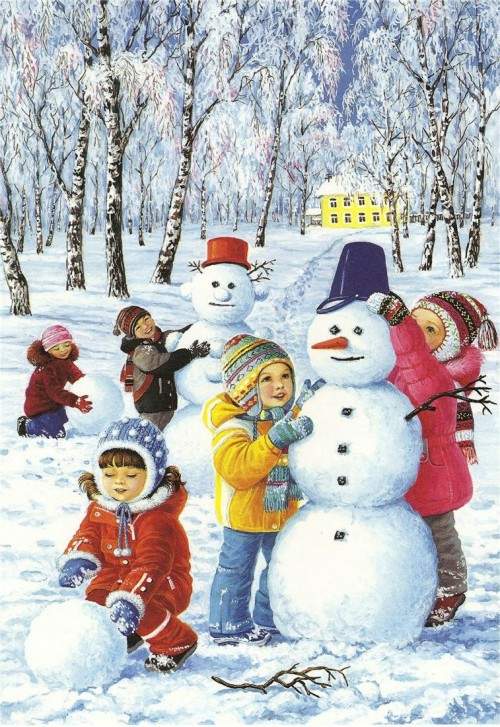 ПРОЕКТ«Зимние забавы»II младшая группа«Грибочки»Воспитатели:  Ускова Е.В.                          Ахрамович И.Т.                 способствовать обогащению представлений детей             3-4 лет о разнообразных видах деятельности в                      зимний  периодАктивизировать речь;Расширять словарный запас;Развивать мелкую моторику путем творческой деятельности;Расширять представления детей о свойствах снега;Учить делать выводы на основе проводимых опытов и экспериментов.Вид проекта : творческийСрок реализации: с 9-17 января, краткосрочныйУчастники проекта: воспитатели, дети, родители.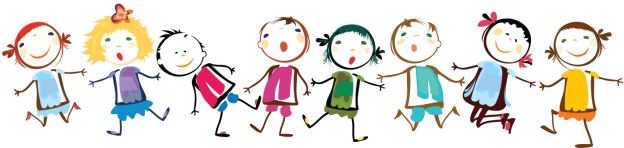 Проект  «Зимние забавы»      Поводом к разработке проекта послужила беседа с детьми о зиме. Мы рассматривали иллюстрации, читали стихи, небольшие рассказы, обсуждали услышанное. У детей появились вопросы: «А чем же можно заниматься на улице в холодные зимние дни».      Инициатором создания проекта стал старший воспитатель Арсентьева Е.А.      В процессе работы над проектом была проведена следующая предварительная работа: изготовлены дидактические игры «Кому что нужно», «Собери снеговика», «Одень Снеговика», составлена настольная игра в виде пазлов «Собери правильно», подобраны иллюстрации по теме, художественные произведения, пальчиковые игры, среди которых: «Горка», «Снеговик», «Зимние забавы зверей», динамические упражнения «Зимние забавы», «Снежная баба», подвижные игры «Строим мы снеговика», «Согреем наши ножки», «Кто самый меткий», «Кто догонит Снеговика».     В течение недели проводились беседы по теме, позволяющие расширить представления детей о том, чем можно заниматься зимой. Ежедневно разучивались пальчиковые игры, заучивались стихотворения, читались художественные произведения, посвященные зиме и зимним развлечениям, был организован просмотр мультфильма «Снеговик-почтовик». Кроме того были разработаны комплексы упражнений и физминуток, используемых как в качестве утренней гимнастики, так и в течение дня в ходе проводимых мероприятий.    Непосредственным участником и действующим лицом происходящего в течение всего периода протекания проекта был Снеговик, изготовленный своими руками, сопровождающий детей во всех видах деятельности.    В ходе реализации проекта сделаны своими руками макеты зимних развлечений, которые могут быть использованы в дальнейшей работе.    Проведена работа с родителями, результатом которой стала выставка поделок по теме «Зимние забавы» Итоговыми продуктами проекта стали:	выставка творческих работ детей, включающая аппликацию, состоящую в изготовлении снеговика из салфеток, рисование снеговика с помощью штампов, изготовление снеговика путем выкладывания по контуру маленьких комочков из пластилина.Альбом «Зимние забавы», состоящий из стихов, загадок, пальчиковых игр, динамических упражнений, пословиц о зимних развлечениях.      Итоговым мероприятием поекта стало развлечение «Путешествие к Снеговику», состоящее из 2-х частей:Спортивная игра-путешествие «По следам Снеговика»Познавательно-исследовательская деятельность «Изучение свойств снега»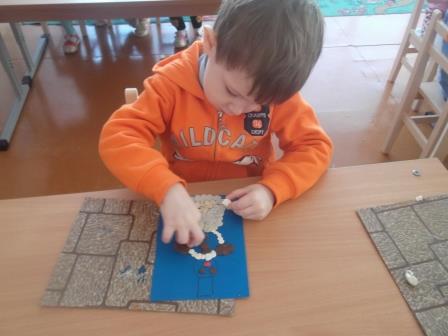 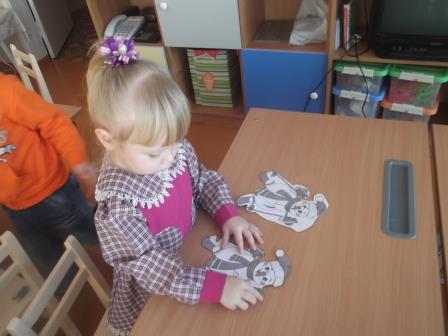 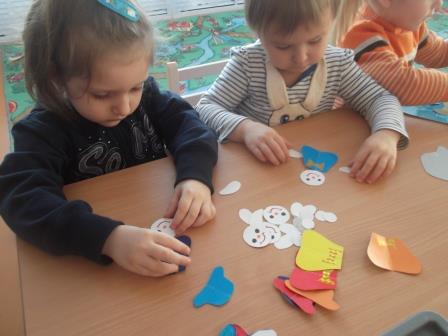 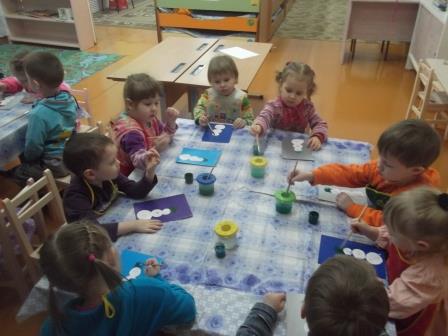 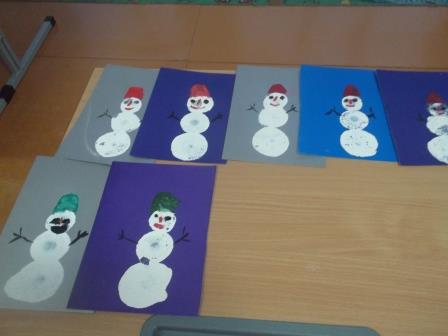 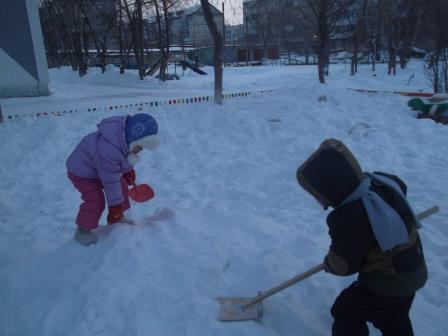 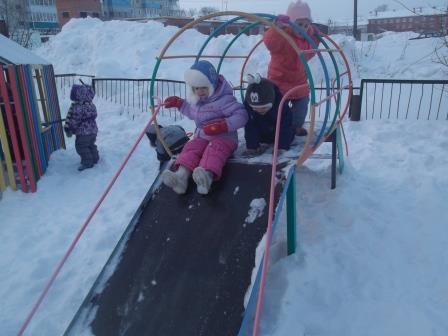 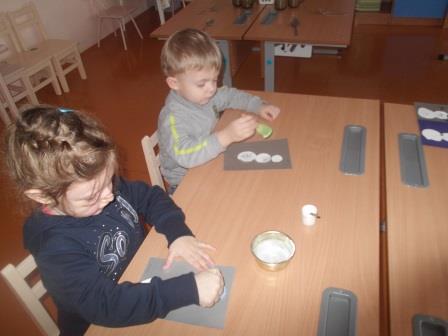 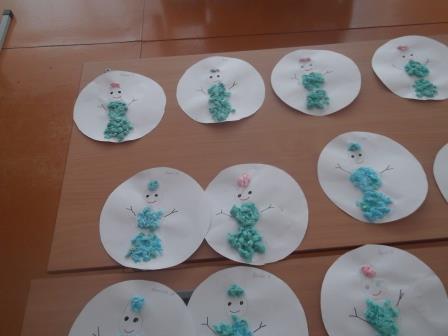 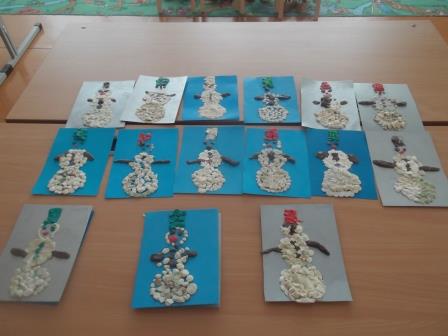 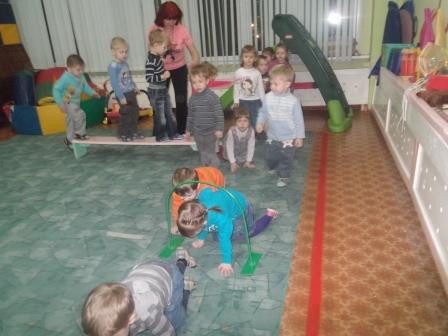 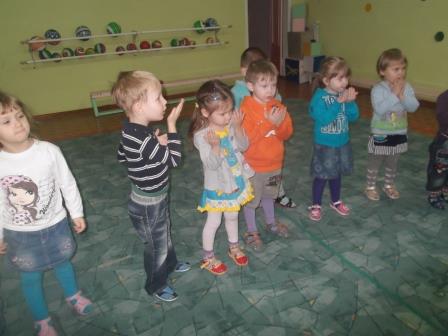 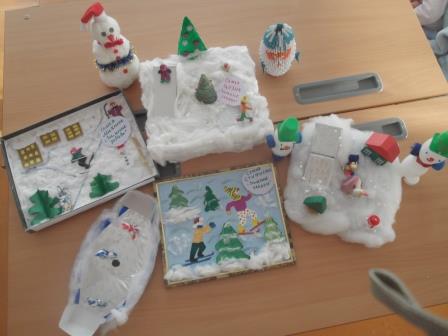 